GRAM - Le passé composé avec «avoir» p.125-126Lis les phrases. Souligne les verbes au passé composé.Lees de zinnen. Onderlijn de werkwoorden in de voltooid verleden tijd.		Tu sais bien nager?		Clijsters a perdu le match de tennis.  	Il a organisé une fête.                          Nous avons regardé un film super.	J’ai une grande nouvelle.		Je vais regarder le match de foot.							Je suis Evelyne.		J’ai passé un bon week-end!										J’ai fini mon travail.Je viens tout de suite.				Elle va venir aussi?Relie et fais des phrases correctes. Verbind en maak juiste zinnen. 	1	J’						as perdu le jeu?	2	Lucie					ont joué au tennis.	3	Nous					ai fini mon travail.	4	Tu						a trouvé les CD?	5	Jules et Nico				avons dormi chez Juliette.Souligne le sujet. Complète avec la bonne forme du verbe « avoir ».Onderlijn het onderwerp. Vul de juiste vorm van het hulpwerkwoord “hebben” in.	1	Tu    __________________ bien dormi cette nuit?	2	Nous __________________ perdu le match de foot.	3	Anne __________________ téléphoné à Grégory.	4	Le garçon __________________ servi un coca frais.	5	J’ __________________ entendu quelque chose de bizarre.	Écris le participe passé des verbes suivants dans la bonne colonne.Schrijf het voltooid deelwoord van volgende werkwoorden in de juiste kolom. parler	 rendre	 servir	 finir		 vendre	 rester perdre	 passer	 essayer	 partir	 attendre	 dormirSouligne la forme du verbe « avoir ». 
Complète ensuite la phrase avec le participe passé.Onderlijn de vorm van het werkwoord “hebben”. 
Vul vervolgens het voltooid deelwoord in.	1	parler		Elle  a    __________________ trop fort.	2	aimer		J’ai __________________ le film.		3	passer		Nous avons __________________ un très bon week-end.	4	dormir		Les élèves ont __________________ dans la classe.	5	finir			J’ai __________________ mes études.	6	attendre		Vous avez __________________ les autres?	7	rendre		Tu as __________________ son livre?	8	organiser		Elles ont __________________ une boum.Écris les verbes au passé composé.Schrijf de werkwoorden in de voltooid verleden tijd.Uit hoeveel werkwoorden bestaat de voltooid verleden tijd? __________________Modèle : VENDRE	Vous avez vendu la maison?ACHETER		J’ __________________ un nouveau pull.CHOISIR		Mes parents __________________ le plat du jour.DORMIR		Nous __________________ bien __________________.PERDRE		Tu __________________ le match?JOUER		Les enfants __________________ dans le jardin.CHANTER		Anne __________________ dans l’église.SERVIR		Il __________________ un coca.GRAM – Le passé composé avec «avoir» et « être » p.125-126		A) Lis les phrases. Souligne le verbe à l’indicatif présent.
C) Marque l’indicateur de temps pour le passé en couleur.
B) Conjugue les verbes soulignés au passé composé.
	ATTENTION : Quelques verbes sont conjugués avec « être » (p.126).A) Lees de zinnen. Onderlijn het werkwoord in de tegenwoordige tijd.
B) Markeer de tijdsaanduiding voor het verleden in kleur.
C) Vervoeg de onderlijnde werkwoorden in de voltooid verleden tijd.
    LET OP: Sommige werkwoorden worden vervoegd met het hulpwerkwoord “zijn” (p.126).Modèle : Maintenant tu fais un exercice sur le passé composé. 
 Hier tu as fait un autre exercice. 
Ann téléphone à sa mère. 
 Le weekend passé, elle ____________________ à sa mère.Nous étudions aujourd'hui.Hier soir, nous ____________________ aussi. Ce soir Virginie sort. Hier soir aussi, elle ____________________. Je n'ai pas de problèmes maintenant. Mais, le semestre dernier, je ____________________ beaucoup de problèmes. Oscar prend un coca-cola aujourd'hui. Hier aussi, il ____________________ un coca. Nous faisons un voyage cet été. L'été dernier aussi, nous ____________________ un voyage. Nous allons en France cet été. L'été dernier, nous ____________________ au Sénégal. Les étudiants travaillent beaucoup cette année. L'année dernière aussi, ils ____________________ dur. Nous n'allons jamais au cinéma le dimanche matin. Mais samedi soir, nous ____________________ au cinéma. Aujourd'hui vous ne faites pas de football. Mais hier vous ___________________ du football. Kathy et Zoë arrivent à l'heure aujourd'hui. Hier aussi, elles ____________________ à l'heure. Ce soir, Carole rentre à 18h30. Hier soir aussi, elle ____________________ à 18h30. Souligne le sujet. Choisis la forme correcte du participe passé.
ATTENTION : Les verbes sont conjugués avec « être » !Onderlijn het onderwerp. Kies je juiste vorm van het voltooid deelwoord.	
LET OP: De werkwoorden zijn vervoegd met het hulpwerkwoord “zijn”!		 Sarah et Lucas sont ... avant minuit.	 retournée	 retournées	retournésMon fils n’est pas ... 	 venu.	 venus.		 venues.Elle est … vers 10 heures.	 arrivé	 arrivés		 arrivéeIls sont ... du train.	 descendu	 descendus	 descendueA) Lis les phrases. Souligne le verbe à l’indicatif présent.				
B) Marque le sujet en couleur.
C) Conjugue ensuite les verbes au passé composé et note la phrase. A) Lees de zinnen. Onderlijn het werkwoord in de tegenwoordige tijd.
B) Markeer het onderwerp in kleur.
C) Vervoeg vervolgens de werkwoorden in de voltooid verleden tijd en schrijf de zin.Modèle: 
Vous devez travailler ?	Vous avez dû travailler ?1   Il vient seul.	____________________________________________2   Sophie achète un cadeau.	____________________________________________3   Je comprends.	____________________________________________4   Elle lit un livre intéressant.	____________________________________________5   Les filles sortent en ville.	____________________________________________6   Louis a un chat gris.	____________________________________________7   Tu attends ton ami?	____________________________________________8   Ils restent à la maison.	____________________________________________9   Nous buvons du thé.	____________________________________________Conjugue les verbes au passé composé.							
ATTENTION : Quelques verbes sont conjugués avec « être » (p.126).Vervoeg de werkwoorden in de voltooid verleden tijd. 
LET OP: Sommige werkwoorden worden vervoegd met het hulpwerkwoord “zijn” (p.126).		                                             MANGER	    	1   On ____________________ une glace et après,RETOURNER      	2   Les filles ____________________ à la plage.   ACHETER		3   Pour la fête de ce soir, Elise ____________________ beaucoup de chips.PARTIR	       4   La famille Merleau ____________________ en voiture pour Paris.TROUVER		5   La police ____________________ la voiture volée.DÉMÉNAGER  		6   Ils ____________________ hier.ALLER			7   Ma voisine ____________________ en voyage aux Etats-Unis.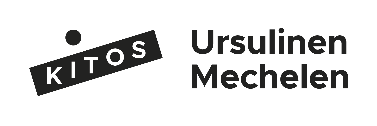 Prénom : 	_________________Nom :	_________________Classe : 	6 A / BN° : 	____________________Date :	_______ - _____ - _____ Prof :	Mme Dubourg 
	Mme WittersER  ÉIR  IRE  Uparlé______________________________________________________servi______________________________________________________rendu______________________________________________________